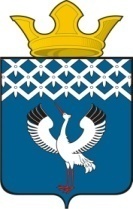  Российская Федерация                             Свердловская областьДумамуниципального образованияБайкаловского сельского поселения         _ -е заседание  4-го созыва      ПРОЕКТ   РЕШЕНИЕ_________ 2018г.                                с. Байкалово                                               № _О внесении изменений в Положение «О статусе депутата Думы муниципального образования Байкаловского сельского поселения», утвержденное решением Думы муниципального образования Байкаловского сельского поселения от 13.07.2006 № 28В соответствии со ст.40 Федерального закона «Об общих принципах организации местного самоуправления в Российской Федерации»  от 06.10.2003г. № 131-ФЗ, руководствуясь ст.ст. 24-26 Устава муниципального образования Байкаловского сельского поселения,  Дума Байкаловского сельского поселения РЕШИЛА:1. Внести в Положение «О статусе депутата Думы муниципального образования Байкаловского сельского поселения», утвержденное решением Думы муниципального образования Байкаловского сельского поселения от 13.07.2006 № 28 следующие  изменения:1.1. в пункте 1 статьи 3 слова «4 года» заменить на «5 лет».1.2. статью 5 изложить в следующей редакции:«Депутат Думы МО Байкаловского сельского поселения имеет удостоверение, являющееся документом, подтверждающим личность и полномочия депутата, которым он пользуется в течение срока своих полномочий и нагрудный знак.Положения об удостоверении и нагрудном знаке, содержащие их описание и изображение, утверждается решением Думы.»  2. Настоящее решение вступает в силу со дня его официального опубликования.   3. Настоящее решение опубликовать (обнародовать) в «Информационном вестнике Байкаловского сельского поселения» и на официальном сайте Думы МО Байкаловского сельского поселения: www.байкдума.рф.Председатель Думы муниципального образованияБайкаловского сельского поселения                  				      С.В. Кузеванова __________ 2018г.Глава муниципального образованияБайкаловского сельского поселения                                                  Д.В. Лыжин__________  2018г.